Załącznik nr 2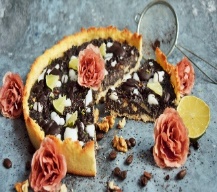 Konkurs    „Bajeczny Świat Makowca” FORMULARZ PRZEKAZANIA CIASTA KONKURSOWEGOImię i nazwisko osoby upoważnionej do reprezentowania:Nazwa OrganizacjiJako osoba upoważniona do reprezentowania zgłaszającego przekazuję Pracę konkursową i jednocześnie oświadczam, że:Przekazana praca jest wynikiem indywidualnej twórczości zgłaszającego.Przekazana Praca konkursowa spełnia wymagania określone w Regulaminie Konkursu.Wyrażam zgodę na rozpowszechnienie przez Organizatora wykonanych przez Organizatora zdjęć zgłoszonej Pracy Konkursowej w dowolnej formie i bez ograniczeń czasowych, w celach promocyjno-informacyjnych oraz dokumentujących działalność Organizatora.………………………………… 				…………………………………………………….miejscowość, data 					czytelny podpis osoby składającej oświadczenieNr ewidencyjny przekazanej pracy konkursowej (wpisuje organizator): 